                BEITRITTSERKLÄRUNGJa, ich will den Kinderschutzbund unterstützen und werde Mitglied.Vorname, Name:	________________________________Geburtsdatum:	________________________________Straße:		________________________________PLZ, Ort:		________________________________Telefon/E-Mail:	________________________________ Den jährlichen Mitgliedsbeitrag kann ich frei wählen (Mindestbeitrag € 25,--).Mein Mitgliedsbeitrag in Höhe von €_________ soll widerruflich jährlich von meinem Konto per Lastschrift eingezogen werden (Kündigung nur zum Jahresende möglich).IBAN:_____________________________      BIC: _________________Kreditinstitut: ________________________________________________Nun bitte noch ankreuzen, wie Sie uns unterstützen wollen:O Ich möchte aktives Mitglied werden, mein Stimmrecht bei Versammlungen nutzen und den Kinderschutzbund nicht nur mit meinem Mitgliedsbeitrag finanziell sondern auch tatkräftig unterstützen.O Ich kann leider nicht aktiv mitarbeiten, möchte jedoch als passives Mitglied (Fördermitglied) den Kinderschutzbund durch meinen Mitgliedsbeitrag finanziell unterstützen.O Ich möchte die Verbandszeitschrift „KSA“ regelmäßig kostenlos beziehen.O Ich bin damit einverstanden, dass mein Name auf der Mitgliedsliste in der Jahreszeitung des Kinderschutzbundes veröffentlicht wird.O Ich möchte jährlich eine Spendenquittung über die Höhe meines Mitgliedsbeitrages.Ort, Datum und UnterschriftIBAN: DE04720518400000110551    BIC: BYLADEM1GZK        Sparkasse Günzburg-Krumbach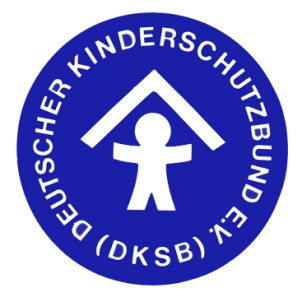 Deutscher Kinderschutzbund
Ortsverband ThannhausenRöschstraße 1986470 ThannhausenTel.: 08281/79 88 75e-Mail:  dksb-thannhausen@t-online.de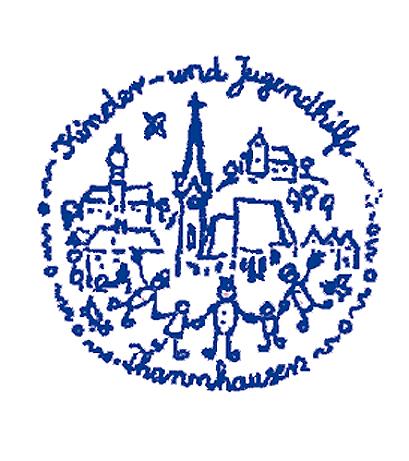 